Working from home in science – Mrs EyreThursday 25th JuneHello all, this is for everyone!Our scientist of the week is Maria Sibylla Merian, the woman who turned science into art. Watch this video and/or read the word document to find out why she is considered to be such an amazing role model and scientist.https://www.youtube.com/watch?v=HObBdRBuV_0&safe=activeBe a ‘Maria Sibylla Merian style’ science ambassador and take a sketch pad and pencil outside. Find some interesting natural science to sketch. Try to observe objects very closely and include minute detail in your drawings.Y3/4 Why do we need bees?Bees play an important role in pollinating flowers. Watch these videos to find out more.https://www.youtube.com/watch?v=6CxCTyxRFh0&safe=activehttps://www.youtube.com/watch?v=Lu7AjOvznh8&frags=wn&safe=activeHow do bees pollinate flowers?Why is pollination important?What other creatures pollinate plants?How are fields of crops, like wheat, pollinated?Choose a pollinator (other than bee) and show, using drawings and labels, how it is an important part of the plant’s life cycle. 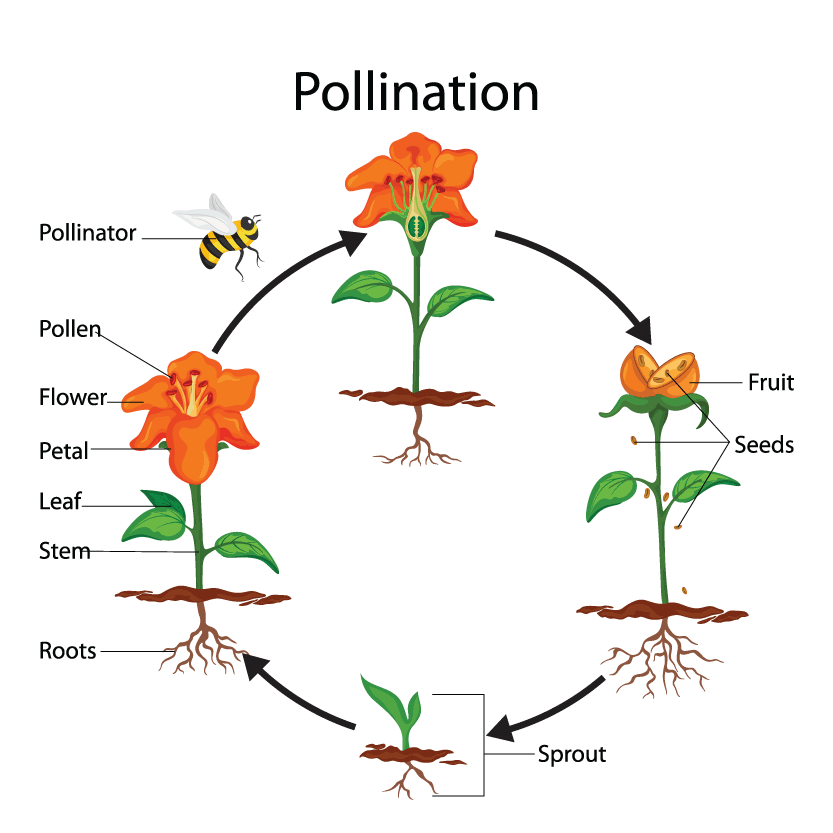 egY5/6 What are the mechanics of pollination?Watch these videos about pollination. https://www.sciencelearn.org.nz/resources/77-pollination-and-fertilisationhttps://www.youtube.com/watch?v=YqM6rgB_l_ohttps://www.youtube.com/watch?v=KMQtLWpAdXIThe diagram below shows the common flower parts, necessary for pollination. Take a moment to learn the names and functions of the different parts. 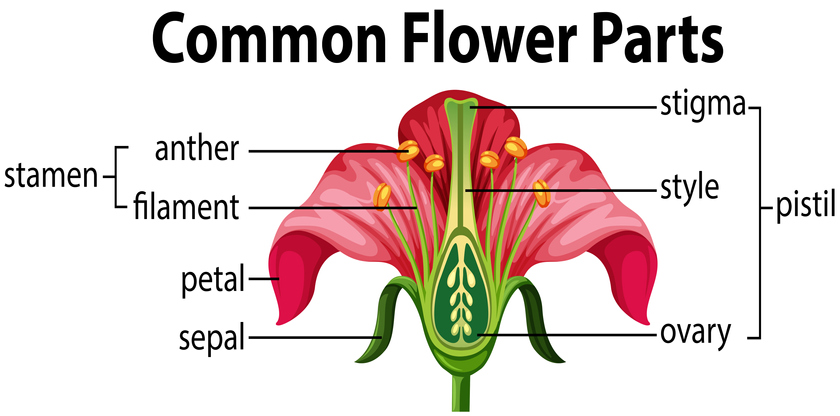 Look at flowers in your garden/locality and see if you can identify these parts on different flowers. Ask a grown up if it is safe/appropriate to pick a flower to dissect it and look more closely. Remember they may be poisonous. Make a detailed labelled diagram of your flower, explaining what each part of the flower is and its role in pollination. 